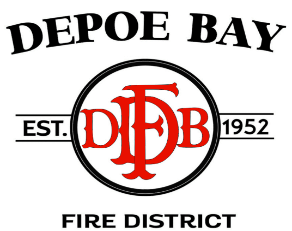 CALL TO ORDER – Pledge of AllegianceROLL CALL NEW BUSINESSElection of Board PresidentTransition Planning for Fire Chief’s DepartureOLD BUSINESSLocal Option LevyPUBLIC COMMENTS AND/OR QUESTIONS
AGENDA SUGGESTIONS – OPENADJOURNNext scheduled meeting:  Regular Board Meeting - Tuesday, March 12, 2023, at Gleneden Beach Fire Station 22:  6445 Gleneden Beach Loop, Gleneden Beach, Oregon 97388Depoe Bay Fire District - Board of Directors Meeting 
Please join my meeting from your computer, tablet or smartphone. 
https://global.gotomeeting.com/join/833057797 
You can also dial in using your phone. 
United States: +1 (872) 240-3311 
Access Code: 833-057-797 
New to GoToMeeting? Get the app now and be ready when your first meeting starts: https://global.gotomeeting.com/install/833057797